Трудотерапия. Учите ребенка радоваться голубому небу, журчащему ручейку, полевой ромашке. Посадка цветов и работа в цветнике.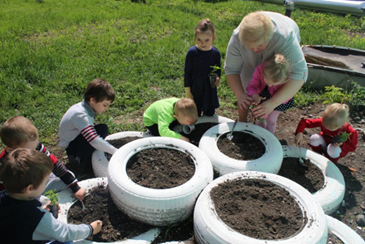 Сказки-массажки, первые помощницы при стрессе у малышей.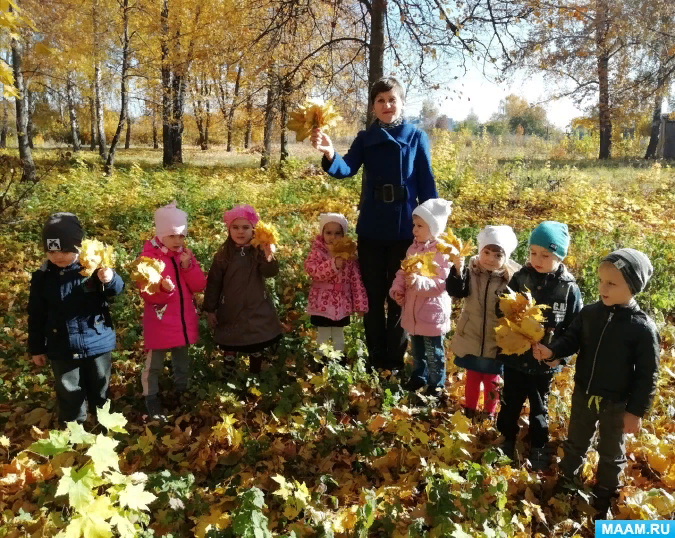  Домашние животные- живые антидепрессанты. Заводите домашних животных или совершайте совместные походы в зоопарк и океанариум.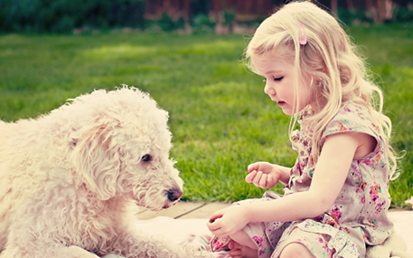 Самое ценное в жизни –времяпроведенное вместе с детьми. Любите, обнимайте, целуйте их,дети учатся на вашем примере.Прежде чем ругать ребенка, вспомни себя в его возрасте. Обними его и поцелуйте!Контакты : педагог дополнительного образования Колодина Наталья Александровна,Телефон:89204718396, 8(47557)2-58-58;     E-mail: kolodina.natal@yandex.ru Муниципальное бюджетное образовательное учреждение дополнительного образования «Токарёвский районныйДом детского творчества»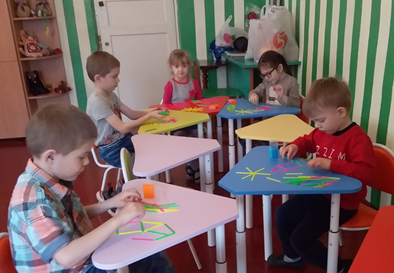 «Стрессовые ситуации у дошкольников посещающих ДДТ»Р.п.ТокарёвкаСтресс – это реакция организма на раздражение. Во время стресса появляется избыток энергии. При возникновении какой-либо опасности мышцы организма напрягаются, и учащается сердцебиение и пульс. Организму необходимо выплеснуть накопившийся «заряд». Чтобы энергия не стала разрушительной, нужно вовремя взять себя в руки и направить ее потенциал в положительное русло.Профилактика стресса – это важное условие для сохранения эмоционального здоровья. и важно следовать общим принципам по повышению уровня сопротивляемости стрессовым ситуациям. это продлит вашу жизнь.Несколько эффективных рекомендаций по преодолению стресса:1.Сказки – массажки;Способствуют снятию эмоционального и мышечного напряжения  (телесных зажимов);В процессе массажа активизируем оздоровительные процессы всего организма;Формируют восприятие ребенком своего тела и себя в целом; Развивают фантазию и стимулируют воображение;Учат добру, взаимопомощи, коммуникативности;Вызывают положительные эмоции, помогают преодолеть страх к сказочным героям;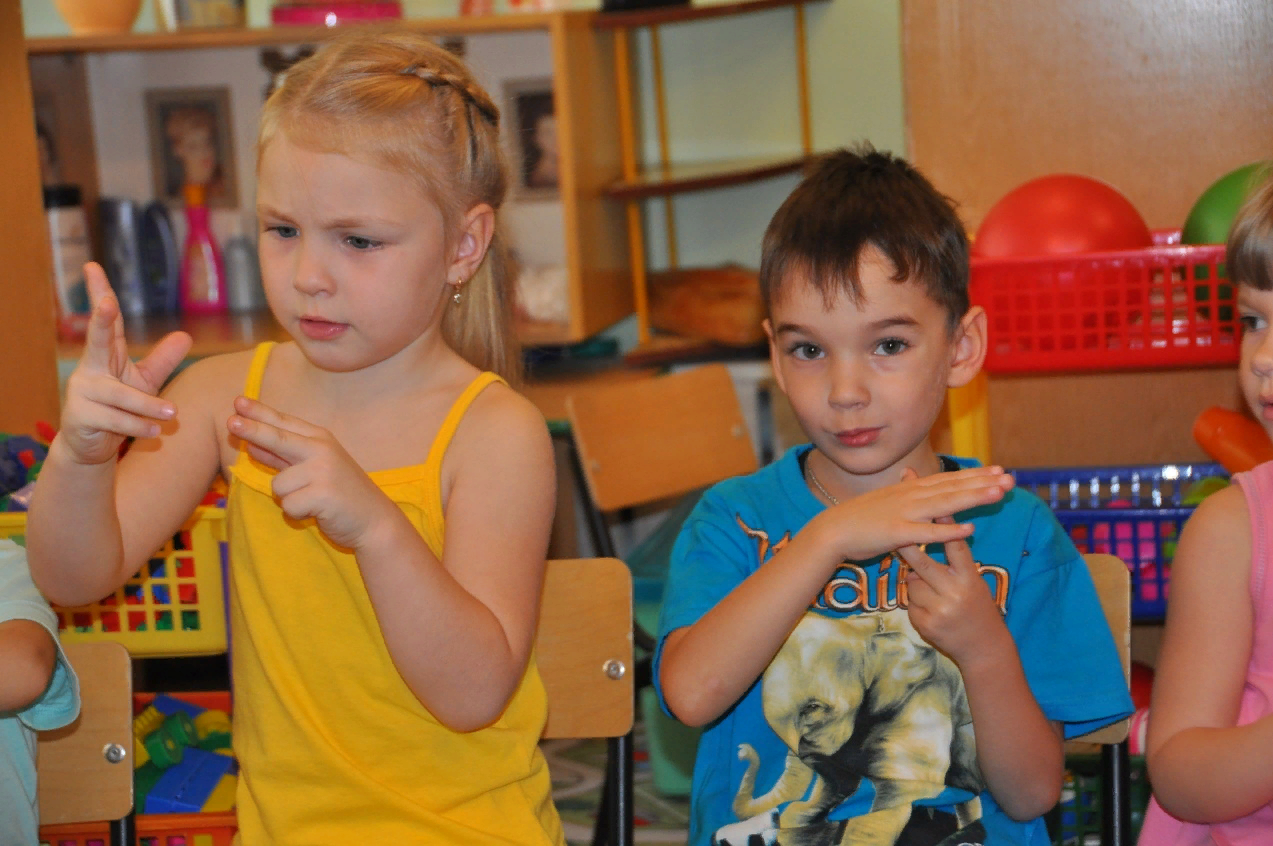 2.Переключить внимание ребенка на другой вид деятельности;Цветотерапия Очень успокаивает зелёный цвет; оранжевый - даёт уверенность в себе. В стрессовых ситуациях очень помогает зелёный, оранжевый, жёлтый и голубой цвета. (занятия рисованием, вырезанием цветных картинок, аппликация)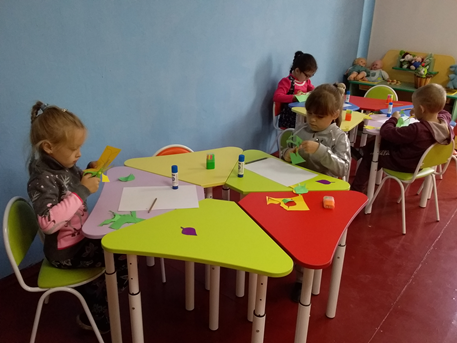 Подвижные игры. Для снятия стресса больше всего подходят: игры с бегом, с мячом, езда на велосипеде, ходьба на лыжах, купание.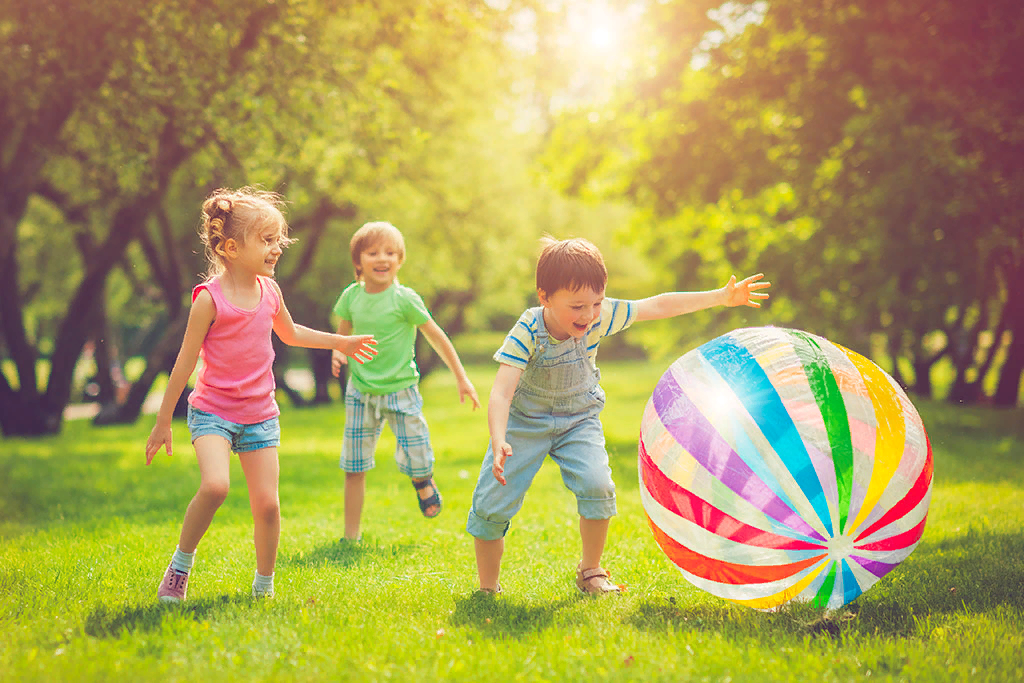 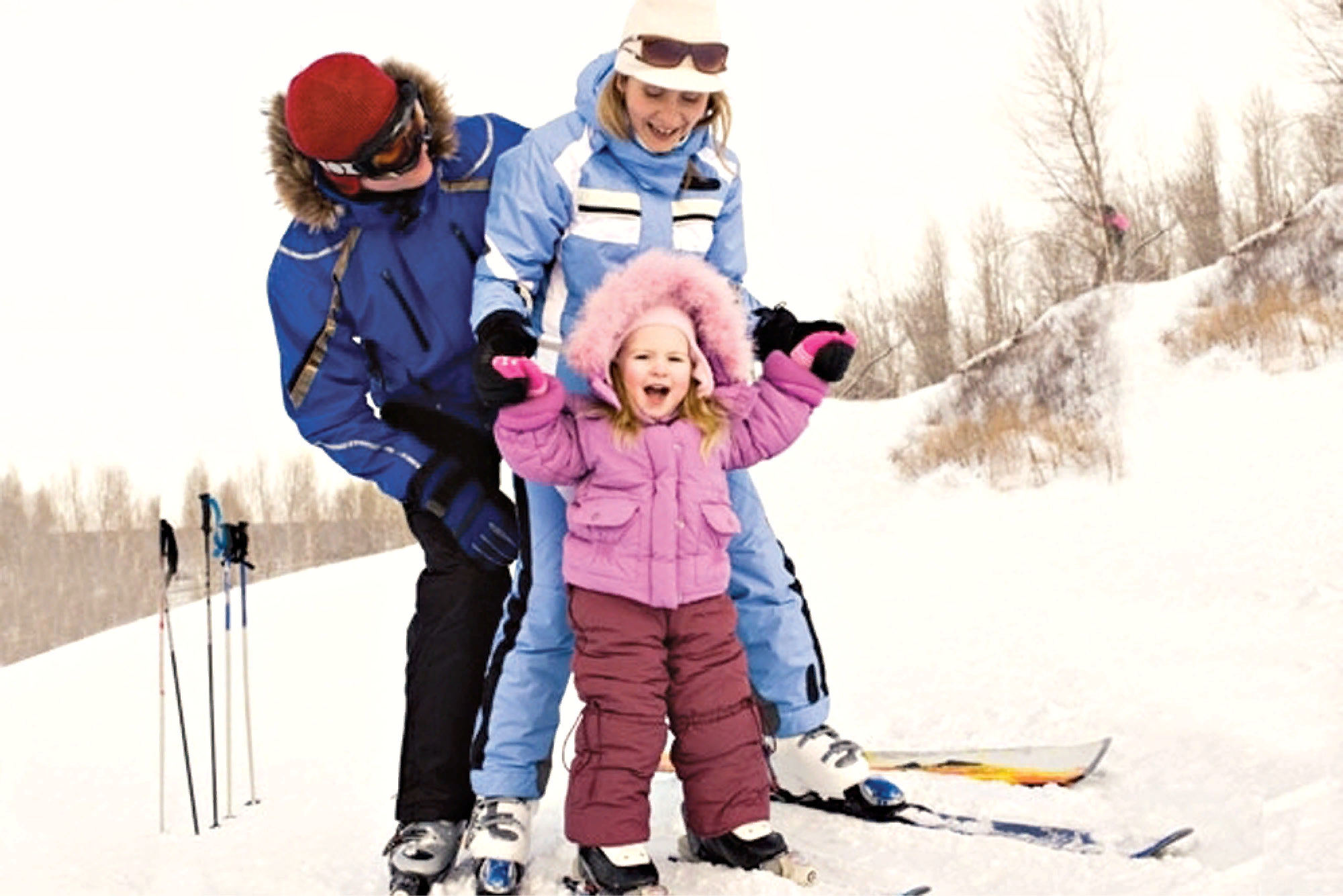 